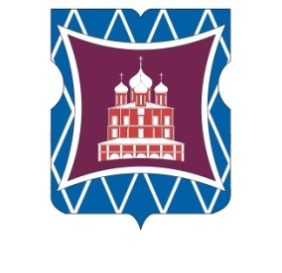 СОВЕТ ДЕПУТАТОВМУНИЦИПАЛЬНОГО ОКРУГА ДОНСКОЙРЕШЕНИЕ   25 июня 2020 года №  01-03-26О согласовании сводного районного календарного плана по досуговой, социально-воспитательной, физкультурно-оздоровительной и спортивной работе с населением по месту жительства на 3 квартал 2020 года В соответствии с пунктом 3 части 7 статьи 1 Закона города Москвы от 11 июля 2012 года № 39 «О наделении органов местного самоуправления муниципальных округов в городе Москве отдельными полномочиями города Москвы», на основании обращения главы управы Донского района Соколова Д.Н. от                            23 июня 2020 года № 20-соц. (входящий от 23 июня 2020 года  № 20-соц.),                                                    Совет депутатов муниципального округа Донской решил:1. Согласовать сводный районный календарный план по досуговой, социально-воспитательной, физкультурно-оздоровительной и спортивной работе с населением по месту жительства на 3 квартал 2020 года (приложение).2. Направить настоящее решение в Департамент территориальных органов исполнительной власти города Москвы, префектуру Южного административного округа города Москвы и управу Донского района города Москвы в течение трех дней со дня его принятия.  3. Опубликовать настоящее решение в бюллетене «Московский муниципальный вестник» и разместить на официальном сайте муниципального округа Донской  www.mo-donskoy.ru.4. Контроль за исполнением настоящего решения возложить на Председателя комиссии Совета депутатов муниципального округа Донской по культурно-массовой работе Резкова В.В.Глава муниципальногоокруга Донской								           Т.В. КабановаПриложение к решению Совета депутатов муниципального округа Донской от 25 июня 2020 года № 01-03-26 Сводный план мероприятий по досуговой, социально-воспитательной, физкультурно-оздоровительной и спортивной работе с населением по месту жительства на III квартал 2020 годаСводный план мероприятий по досуговой, социально-воспитательной, физкультурно-оздоровительной и спортивной работе с населением по месту жительства на III квартал 2020 годаСводный план мероприятий по досуговой, социально-воспитательной, физкультурно-оздоровительной и спортивной работе с населением по месту жительства на III квартал 2020 годаСводный план мероприятий по досуговой, социально-воспитательной, физкультурно-оздоровительной и спортивной работе с населением по месту жительства на III квартал 2020 годаСводный план мероприятий по досуговой, социально-воспитательной, физкультурно-оздоровительной и спортивной работе с населением по месту жительства на III квартал 2020 годаСводный план мероприятий по досуговой, социально-воспитательной, физкультурно-оздоровительной и спортивной работе с населением по месту жительства на III квартал 2020 года№Дата и время проведенияНаименование мероприятияМесто проведенияПредполагаемое количество участниковОрганизатор мероприятияIII кварталIII кварталIII кварталIII кварталIII кварталIII кварталДосуговые и социально-воспитательные мероприятияДосуговые и социально-воспитательные мероприятияДосуговые и социально-воспитательные мероприятияДосуговые и социально-воспитательные мероприятияДосуговые и социально-воспитательные мероприятияДосуговые и социально-воспитательные мероприятия1.03.07.202013.00-19.00Дни открытых дверейСевастопольский проспект, д. 5, корпус 3100РОО «Москва и москвичи» Монастырева Г.Г.2.03.07.202013.00-19.00Дни открытых дверейЗагородное шоссе, д. 6, к. 1100РОО «Москва и москвичи» Монастырева Г.Г.3.08.07.202015.00Концерт, посвященный Всероссийскому Дню семьи, любви и верностиСевастопольский проспект, д.  1, к.540РОО "Дом театрального творчества «Я сам Артист»                               Пузин Т.В.4.08.07.202018.00Концерт, посвященный Дню семьи, любви и верностиЛенинский проспект, д.37а60РОО "Дом театрального творчества «Я сам Артист»                               Пузин Т.В.5.10.07-31.08Еженедельно,Среда, суббота, воскресеньеС 12.00- 18.00Выставка детских эскизов «Россия-глазами детей»Севастопольский проспект, д. 5, корпус 3150РОО «Москва и москвичи» Монастырева Г.Г.6.10.07. 202016.00-18.00Мастер-классы по вокалуСевастопольский проспект, д. 5, корпус 320РОО «Москва и москвичи» Монастырева Г.Г.7.12.07.202011.00-13.00Мастер-классы по шахматамЗагородное шоссе, д. 6, к. 110РОО «Москва и москвичи» Монастырева Г.Г.8.18.07.202016.00-18.00Мастер-класс: РисованиеЗагородное шоссе, д. 6, к. 110РОО «Москва и москвичи» Монастырева Г.Г.9.30.07.202015.00Концерт, посвященный Международному дню дружбыСевастопольский проспект, д.  1, к. 540РОО "Дом театрального творчества «Я сам Артист»                               Пузин Т.В.10.30.07.202018.00Концерт, посвященный Международному дню дружбыЛенинский проспект, д. 37а60РОО "Дом театрального творчества «Я сам Артист»                               Пузин Т.В.11.17.08.202016.00-18.00Мастер-классы по вокалуСевастопольский проспект, д. 5, корпус 320РОО «Москва и москвичи» Монастырева Г.Г.12.20.08.202013.00-19.00Дни открытых дверейСевастопольский проспект, д. 5, корпус 3100РОО «Москва и москвичи» Монастырева Г.Г.13.20.08.202013.00-19.00Дни открытых дверейЗагородное шоссе, д. 6 к. 1100РОО «Москва и москвичи» Монастырева Г.Г.14.22.08.202015.00Концерт, посвященный Дню Государственного флага Российской федерацииСевастопольский проспект, д. 1, к. 540РОО "Дом театрального творчества «Я сам Артист»                               Пузин Т.В.15.22.08.202018.00Концерт, посвященный Дню Государственного флага Российской федерацииЛенинский проспект, д. 37а60РОО "Дом театрального творчества «Я сам Артист»                               Пузин Т.В.16.25.08.202015.00Акция «Цветущий триколор», приуроченная к государственным праздникам РФ: «День России», «День государственного флага»1-й Рощинский пр., д. 4, к. 115ГБУ ЦДиС «Донской»Кузьмич Л.Е.17.27.08.202011.00-13.00Мастер-классы по шахматамЗагородное шоссе, д. 6, к. 110РОО «Москва и москвичи» Монастырева Г.Г.18.27.08.202016.00Концерт, посвященный Дню российского кино.Севастопольский проспект, д. 1, к. 540РОО "Дом театрального творчества «Я сам Артист»                               Пузин Т.В.19.27.08.202019.00Концерт, посвященный Дню российского кино. Просмотр фильмаЛенинский проспект, д. 37а60РОО "Дом театрального творчества «Я сам Артист»                               Пузин Т.В.20.30.08.202016.00-18.00Мастер-класс: РисованиеЗагородное шоссе, д. 6,  к. 110РОО «Москва и москвичи» Монастырева Г.Г.21.01.09-15.09. 202015.00-20.00Детская художественная выставка работ, посвященная Дню городаСевастопольский проспект, д. 5, корпус 3150РОО «Москва и москвичи» Монастырева Г.Г.22.04.09.202013.00-19.00Дни открытых дверейСевастопольский проспект, д. 5, корпус 3100РОО «Москва и москвичи» Монастырева Г.Г.23.04.09.202013.00-19.00Дни открытых дверейЗагородное шоссе, д. 6, к. 1100РОО «Москва и москвичи» Монастырева Г.Г.24.05.09.202015.00Праздничный концерт, посвященный Дню города МосквыСевастопольский проспект, д.  1, к. 540РОО "Дом театрального творчества «Я сам Артист»                               Пузин Т.В.25.05.09.202019.00Спектакль, посвященный Дню города МоскваЛенинский проспект, д. 37а60РОО "Дом театрального творчества «Я сам Артист»                               Пузин Т.В.26.15.09.202019.00-20.00Творческий музыкальный вечер и знакомств районых детей с детьми из ТВ проектов «Голос»Загородное шоссе д. 6, к. 115РОО «Москва и москвичи» Монастырева Г.Г.27.17.09.202013.00Досуговое мероприятие по борьбе с негативными явлениями в молодежной среде и пропаганде службы в вооруженных силах РФ «Отдай долг Родине!»Ул. Орджоникидзе, д. 15/125ГБУ ЦДиС «Донской»Кузьмич Л.Е.28.20.09-30.09. 2020Художественная выставка детских работ  ЭбруСевастопольский проспект, д. 5, корпус 3170РОО «Москва и москвичи» Монастырева Г.Г.29.20.09.202015.00Концертная программа, посвященная Дню зарождения российской государственности.Севастопольский проспект, д. 1, к.540РОО "Дом театрального творчества «Я сам Артист»                               Пузин Т.В.30.20.09.202019.00Спектакль, посвященный Дню зарождения российской государственности.Ленинский проспект, д.37а60РОО "Дом театрального творчества «Я сам Артист»                               Пузин Т.В.31.22.09.202015.00Развлекательное мероприятие для жителей района, посвященное Дню пожилого человека «Если в сердце живет весна»1-й Рощинский пр., д.4, к.115ГБУ ЦДиС «Донской»Кузьмич Л.Е.32.27.09.202014.00Развлекательная программа для жителей района «А в сердце молодость поет», посвященная Международному Дню пожилых людей5-й Рощинский пр., д. 445ГБУ ЦДиС «Донской»Кузьмич Л.Е.33.27.09.202015.00Концерт, посвященный Дню воспитателя и всех дошкольных работниковСевастопольский проспект, д.  1, к. 540РОО "Дом театрального творчества «Я сам Артист»                               Пузин Т.В.34.27.09.202019.00Спектакль, посвященный Дню воспитателя и всех дошкольных работниковЛенинский проспект, д. 37а60РОО "Дом театрального творчества «Я сам Артист»                               Пузин Т.В.35.29.09.202016.00-19.00Детский музыкальный фестиваль "Детские мечты»Севастопольский проспект, д. 5, корпус 332РОО «Москва и москвичи» Монастырева Г.Г.ИТОГО: 35 досуговых мероприятий                                                                             1 997  участникаИТОГО: 35 досуговых мероприятий                                                                             1 997  участникаИТОГО: 35 досуговых мероприятий                                                                             1 997  участникаИТОГО: 35 досуговых мероприятий                                                                             1 997  участникаИТОГО: 35 досуговых мероприятий                                                                             1 997  участникаИТОГО: 35 досуговых мероприятий                                                                             1 997  участникаФизкультурно-оздоровительные и спортивные мероприятияФизкультурно-оздоровительные и спортивные мероприятияФизкультурно-оздоровительные и спортивные мероприятияФизкультурно-оздоровительные и спортивные мероприятияФизкультурно-оздоровительные и спортивные мероприятияФизкультурно-оздоровительные и спортивные мероприятия1.01.07.2020-15.07.2020«Учись защищать Родину!» смотр-конкурс по восточному боевому единоборству Ул. Шаболовкад.  30/12(дистанционно с использованием интернет-технологий)80АНО«Центр всестороннего развития «РАЗУМ»С.А. Трофимов2.01.07.2020 – 13.08.2020Летний спортивно-оздоровительный лагерь (учебно-тренировочные сборы)Ул. Шаболовкад.  30/1225АНО«Центр всестороннего развития «РАЗУМ»С.А. Трофимов3.01.07.2020-31.07.2020Подведение итогов в августе«Учись защищать Родину» смотр-конкурс по восточным боевым единоборствам, посвященный Дню ветеранов боевых действий (проводятся дистанционно). С использованием интернет-технологий.Варшавское шоссе, дом 18, корп. 2 дистанционно80АНО«Центр всестороннего развития «РАЗУМ»С.А. Трофимов4.08.07.202019-30 Показательный турнир «Любовь и верность», посвящённые Дню семьи, любви и верностиЛенинский проспект, д. 3015с/к «Гренада-70»Гончаров А.В.5.08.07.202020.00Спортивный праздник «Любовь во все времена», посвященный Дню семьи, любви и верности.Вавилова д.615РМОО «Спортивный клуб «КУНФУ»Н.И. Антонова6.15.07.202019-30Открытый ковер, посвященный годовщине Полтавского сраженияВаршавское шоссе, дом 18 корп. 217АНО«Центр всестороннего развития «РАЗУМ»С.А. Трофимов7.19.07.202011.00Соревнования по стритболу, посвященные Дню Воинской Славы РоссииСпортивная площадкаЗагородное шоссе, вл. 230ГБУ ЦДиС «Донской»Кузьмич Л.Е.8.24.07.202020.00Мастер-класс по боевым искусствам, посвященный экологии и толерантностиВавилова д. 640РМОО «Спортивный клуб «КУНФУ»Н.И. Антонова9.26.07.202014.00Соревнования по футболу среди молодежных команд района на приз «Кожаный мяч», посвященные профилактике негативных проявлений в молодежной среде и популяризации здорового образа жизниСпортивная площадкаЗагородное ш., д. 4/330ГБУ ЦДиС «Донской»Кузьмич Л.Е.10.30.07.202020.00«Спортивные успехи!» спортивные соревнования по многоборьюУл. Шаболовкад.  30/1225АНО«Центр всестороннего развития «РАЗУМ»С.А. Трофимов11.02.08.202011.00Районные соревнования по волейболу, среди молодежи, посвященные Дню Воинской Славы РоссииСпортивная площадкаЗагородное ш., вл. 230ГБУ ЦДиС «Донской»Кузьмич Л.Е.12.05.08.202019-30Мастер-класс, посвященный Дню ВДВВавилова д. 615РМОО «Спортивный клуб «КУНФУ»Н.И. Антонова13.06.08.202018-00Турнир по стрельбе из лука «Моя страна, мой дом –Россия!», посвящённый Дню физкультурникаВаршавское шоссе, дом 18 корп. 220АНО«Центр всестороннего развития «РАЗУМ»С.А. Трофимов14.07.08.202019.30Игровая программа «Веселые старты» , посвященная Дню физкультурника.Ул. Шаболовкад.  30/1225АНО«Центр всестороннего развития «РАЗУМ»С.А. Трофимов15.12.08.202019-30.Показательная тренировка по боевому самбо «Быть спортивным всем по силам», посвященные Дню физкультурника. .Ул. Шаболовкад.  30/1214АНО«Центр всестороннего развития «РАЗУМ»С.А. Трофимов16.12.08.202020.00Спортивное мероприятие «Чтобы тело и душа были молоды», посвященное Дню ФизкультурникаВавилова д. 620РМОО «Спортивный клуб «КУНФУ»Н.И. Антонова17.16.08.202013.00Турнир по настольному теннису, среди молодежных команд района, посвященный Дню физкультурникаСпортивная площадкаЗагородное ш., д. 4/320ГБУ ЦДиС «Донской»Кузьмич Л.Е.18.18.08.2020-31.08.202011-30Летний спортивно-оздоровительный лагерь (учебно-тренировочные сборы)Калужская обл. г. Кременки25АНО«Центр всестороннего развития «РАЗУМ»С.А. Трофимов19.18.08.2020-31.08.2020Летние учебно-тренировочные сборы (летний спортивный лагерь) (выездное мероприятие)Калужская обл., г. Кременки30АНО«Центр всестороннего развития «РАЗУМ»С.А. Трофимов20.21.08.202020.00«Российский флаг – символ единства». Мастер-класс по восточным единоборствам, посвященный Дню государственного флага РФВавилова д. 625РМОО «Спортивный клуб «КУНФУ»Н.И. Антонова21.24.08.202012.00«Чистый город» интерактивная познавательная экскурсия в Музей мусора «МуМу» (выездное мероприятие)Калужская область. Музей Мусора «Му-Му»20АНО«Центр всестороннего развития «РАЗУМ»С.А. Трофимов22.02.09.202017-00«Неугасимый свет знания!» - мастер – классы студий и секций, посвященные Дню знаний Ул. Шаболовкад.  30/1225АНО«Центр всестороннего развития «РАЗУМ»С.А. Трофимов23.02.09.202018-00Лекция  «Никто не забыт»-, посвященная Дню солидарности в борьбе с терроризмом.Ул. Шаболовкад.  30/1225АНО«Центр всестороннего развития «РАЗУМ»С.А. Трофимов24.02.09.202020-00Спортивный праздник «Вечерняя Москва!», посвящённый празднованию Дня города Москвы.Варшавское шоссе, дом 18 корп. 250АНО«Центр всестороннего развития «РАЗУМ»С.А. Трофимов25.04.09.202020.00Спортивный праздник – Москва как много в этом звуке, посвященный Дню городаВавилова д. 635РМОО «Спортивный клуб «КУНФУ»Н.И. Антонова26.05.09.202019-30Праздник нашего двора«С праздником, дорогая моя столица!»,  посвящённый празднованию Дня города МосквыУл. Шаболовкад.  30/1220АНО«Центр всестороннего развития «РАЗУМ»С.А. Трофимов27.06.09.202012.00Открытые соревнования по настольному теннису «Золотая ракетка», посвященные Дню городаСпортивная площадкаЗагородное ш., вл.220с ГБУ ЦДиС «Донской»Кузьмич Л.Е.28.дата уточняетсяСпортивно-досуговое мероприятие «Сила мужества и воли», посвященное Дню ПобедыПарк «Бекет»Загородное ш., вл. 285ГБУ ЦДиС «Донской»Кузьмич Л.Е.29.09.09.202010-30«Недаром помнит вся Россия!» - спортивные эстафеты, конкурсы для детей.. День Бородинского сражения русской армии.Ул. Шаболовкад.  30/1225АНО«Центр всестороннего развития «РАЗУМ»С.А. Трофимов30.09.09.202020.00Мастер-класс по КУНФУ и АЙКИДО «Учимся спортивному мастерству», посвященный Дню знанийВавилова д.635РМОО «Спортивный клуб «КУНФУ»Н.И. Антонова31.16.09.202019-00«Готов к труду и обороне!» - мастер-класс  по стрельбе из лукаВаршавское шоссе, дом 18корп.220АНО«Центр всестороннего развития «РАЗУМ»С.А. Трофимов32.20.09.202011-30«Донские-вперед!» - традиционный конкурс по стрельбе из лука, посвященный  Дню победы русских полков во главе с великим князем Дмитрием Донским над монголо-татарскими войсками в Куликовской битве Ул. Шаболовкад.  30/1225АНО«Центр всестороннего развития «РАЗУМ»С.А. Трофимов33.27.09.202014.00Турнир по футболу, посвященный Международному Дню Пожилого человека «Возраст не помеха»Спортивная площадкаЗагородное ш., д.4/335ГБУ ЦДиС «Донской»Кузьмич Л.Е.34.30.09.202019-00«Веселые старты» -Спортивные соревнования Ул. Варшавское ш., д.18 корп.220АНО«Центр всестороннего развития «РАЗУМ»С.А. Трофимов                     ВСЕГО : 34 мероприятия                                                                                              1 021  участников                      ВСЕГО : 34 мероприятия                                                                                              1 021  участников                      ВСЕГО : 34 мероприятия                                                                                              1 021  участников                      ВСЕГО : 34 мероприятия                                                                                              1 021  участников                      ВСЕГО : 34 мероприятия                                                                                              1 021  участников                      ВСЕГО : 34 мероприятия                                                                                              1 021  участников 